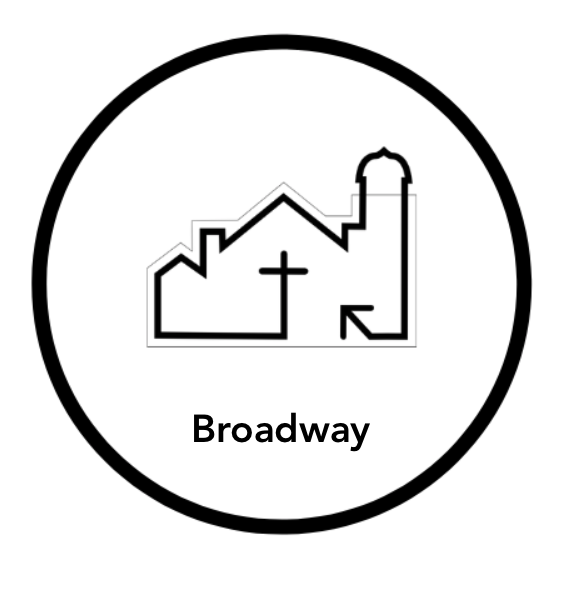 Broadway Baptist, 78 The Broadway, Chesham, Bucks
www.broadwaybaptist.org.uk     01494 772244APPLICATION FORM – YOUTH AND FAMILIES WORKERThank you for expressing an interest in applying for the position of Youth and Families Worker at Broadway Baptist Church. We are a lively community of Jesus followers in the Chiltern Hills, who aim to transform lives and communities with God’s presence and power.We are looking for an innovative, big-hearted leader for our young people and families, to work with our volunteers and develop links in our community.Before you complete your application, please take the time to read our job specification, which can be found at www.broadwaybaptist.org.uk/jobs. This outlines the overall purpose of the post and lists the essential and desired skills the successful candidate needs to fulfil the role.We would be grateful if you would please complete all details of this application form, preferably electronically, and return by email to:office@broadwaybaptist.org.ukIf you want to send it by post please use the address at the top of this page.The closing date is 17th July 2020. If you have any questions or comments then please get in touch with us on 07707620017, or by email at lou.webber@broadwaybaptist.org.ukKind regardsLou WebberMinister, on behalf of the Broadway Baptist Leadership TeamWe ask all prospective workers with children or young people (0-18 years) to complete this form. If there is insufficient room to fully answer any question, please continue on a separate sheet. The information will be kept confidentially by the Church, unless requested by an appropriate statutory authority.Please give the names, addresses and telephone numbers and role or relationship of three people who know you well and who would be able to give a personal reference and comment on your character and your competence to work with children and/or young people. If you have experience working with children and/or young people, at least one referee should be a colleague with whom you have worked. At least one referee should be from your present or past employer (if applicable). In addition we reserve the right to take up character references from any other individuals deemed necessary.Reference OneName:Address:Telephone No:Email Address:Connection with you:Do you wish to be contacted before this reference is taken up: YES / NOReference TwoName:Address:Telephone No:Email Address:Connection with you:Do you wish to be contacted before this reference is taken up: YES / NOReference ThreeName:Address:Telephone No:Email Address:Connection with you:Do you wish to be contacted before this reference is taken up: YES / NOBecause of the nature of this work for which you are applying, this position is exempt from the provision of section 4(ii) of the Rehabilitation of Offenders Act 1974 (Exceptions Order 1975), and you are therefore not entitled to withhold information about convictions which for other purposes are ‘spent’ under the provisions of the 1974 Act and in the event of appointment, any failure to disclose such convictions could result in the withdrawal of approval to work with children and / or young people within the Church.Have you ever been charged with or convicted for a criminal offence; or are you at present the subject of criminal investigations? (Please note: The disclosure of an offence may not prohibit your appointment)YES	NO	(please tick)If YES, please give details including the nature of the offence(s) and dates (all convictions, whether spent or unspent, cautions, reprimands and final warnings should be disclosed):If offered the post, do you agree to co-operate in obtaining a Criminal Records Bureau Disclosure at the Standard or Enhanced level?YES	NO	(please tick)I confirm that the submitted information is correct and complete.SIGNED:Date:Thank you for completing this application. Please return to the following email address: office@broadwaybaptist.org.uk. We will acknowledge safe receipt of the application when it is received. If you do not hear anything by the closing date, please contact us to let us know.